ChinaChinaChinaAugust 2027August 2027August 2027August 2027SundayMondayTuesdayWednesdayThursdayFridaySaturday1234567Army Day8910111213141516171819202122232425262728293031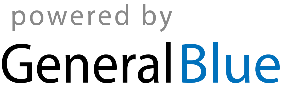 